PROTOCOLE SECURITE ET ENCADREMENT NATATION 1ER DEGRE (25 Mars 2024)La fiche de l’encadrant à avoir sur soiAVANT LA 1ERE SEANCEPENDANT LA SEQUENCEOrganisation : Une réunion est organisée en présence de l’ensemble des intervenants et le professeur de la classe (information, préparation).Le protocole d’encadrement y est présenté.Teste tes connaissance : https://learningapps.org/watch?v=phrzq4eok17 Gestion du groupe : Liste d’appel des élèves sur papier.Taux de confort différent du taux d’encadrement minimum.L’identification des groupes de niveau et des élèves est facilitée par le port d’un bonnet de bain de couleur identique.Connaissance des taux d’encadrement. L’encadrant est identifié et identifiable.Accompagnement dans le bus ou arrivée autonome à la piscine.Horaires de départ, de rdv et de retour.Temps effectif dans l’eau.Connaître le numéro de téléphone du transporteur et de la piscine.Aucun parent ne doit encadrer un groupe sans avoir la liste des situations d’apprentissage inscrites sur sa fiche d’encadrement (ci-dessous).Evaluation et contenus d’apprentissage: Groupe de niveau préétabli suite à l’évaluation déclarative faite en classe.Evaluation prédictive : Voir les items proposés dans le fichier Excel à disposition des professeurs des écoles. Les compétences attendues des paliers1 à 3 de l’aisance aquatique : Les attendus du Palier 1 aisance aquatique ; Les attendus du Palier 2 aisance aquatique ; Les attendus du Palier 3 aisance aquatique ; Exemples de contenus pour atteindre l’aisance aquatique et le savoir nager en sécurité : https://view.genial.ly/61d7f29f8502620dee9f2036/dossier-sales-toulouse-aquademie Connaissance de la problématique sécuritaire : Invisible et inaudible.Responsabilités civiles et pénales : Chaque encadrant engage ses responsabilités civiles et pénales quand il prend un groupe en charge.Tous les encadrants sont formés et informés, l’IA-Dasen reconnaît leurs compétences à encadrer.Connaissances des règles incontournables :Taux d’encadrement minimum définis dans la Circulaire interministérielle n° 2017-116 du 6-10-2017 et la Note de service du 28-2-2022Toujours avoir son groupe d’élèves en visuel.Savoir nager.Connaître le déroulement et le contenu des séances à l’avance.Identifier son groupe et être identifié par les élèves.Conduite de groupe : Point de rassemblement défini et connu des élèves.Compter régulièrement les élèves.Pas de sortie individuelle.Avertissement et précautions à prendre sur l’utilisation de certain matériel (tapis, frites, planches, toboggans…)Evaluation : Pas d’évaluation individuelle au cours de la première séance : perte de temps, il est nécessaire d’optimiser le temps où les élèves ont accès aux bassins. Pré-évaluation en classe et confirmation du niveau déclaré via un parcours ou une évolution dans un espace aquatique sécurisé (appui solide à disposition obligatoire) pour l’ensemble du groupe de niveau.Zones d’évolution : L’aisance aquatique se travaille sur un bord de bassin en grande profondeur.Les lignes d’eau tendues sont essentielles à la sécurisation de la pratique.Elèves non-nageurs = Appuis solides obligatoires (ex : la goulotte).Faire un bilan : Niveau, homogénéité des groupes, espaces d’évolution, respects des consignes, difficultés rencontrées, besoin de formation complémentaire.Les questions à se poser.Est-ce que : OUINONJ'ai la liste de mes élèves ?Mes élèves sont identifiés et identifiables ?Je vais tester concrètement le niveau réel de tous mes élèves ?Je connais la piscine ?J’ai pris connaissance du protocole d’encadrement ?Je suis informé que j'engage mes responsabilités ?J’ai toujours un visuel sur mes élèves ?Nom PrénomLes situations d’apprentissageCtrl Click sur image pour ouvrir les liens.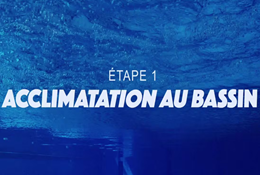 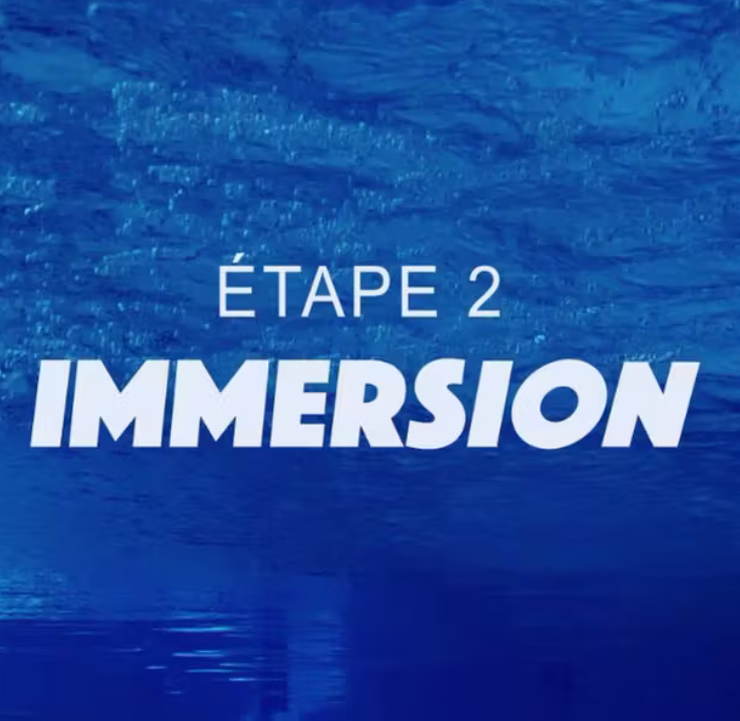 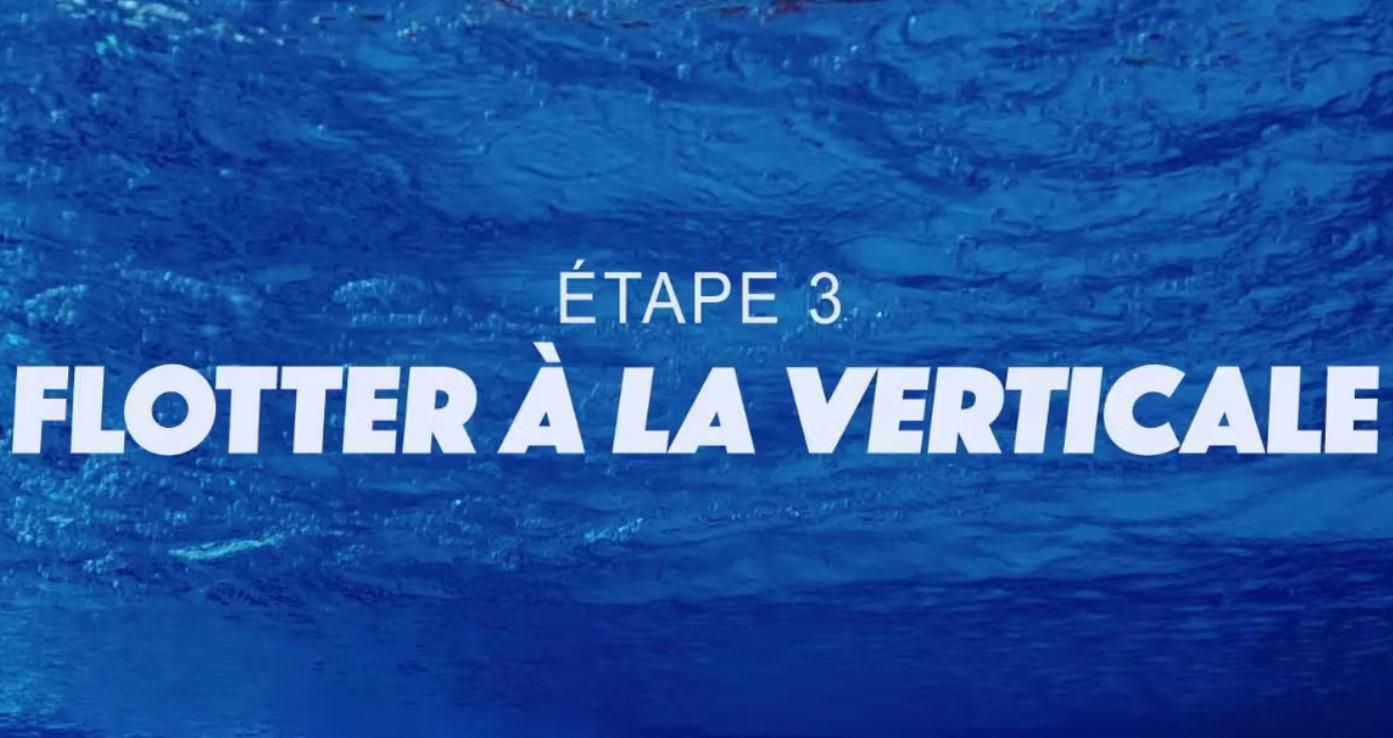 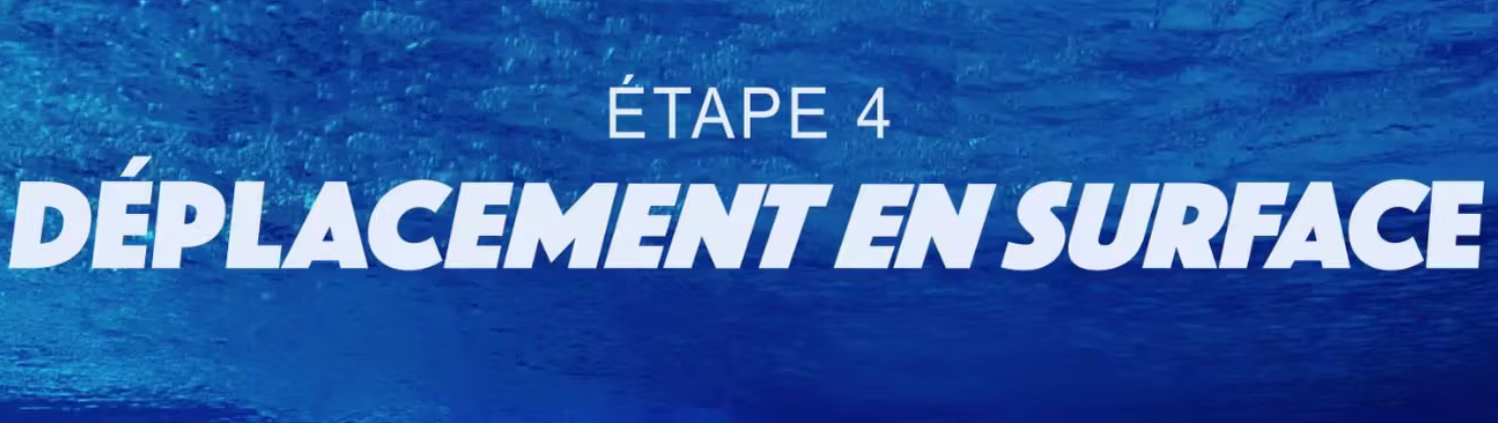 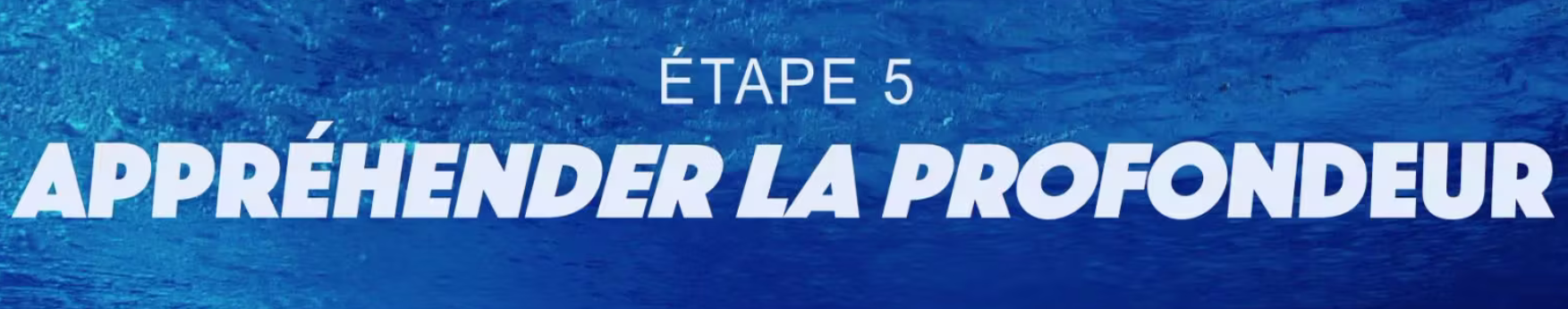 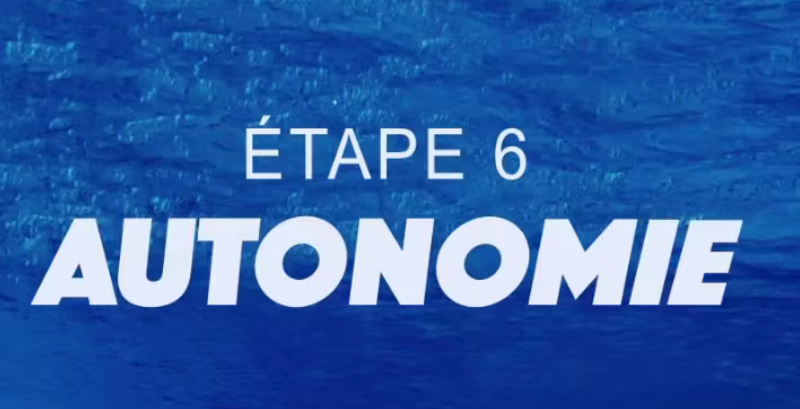 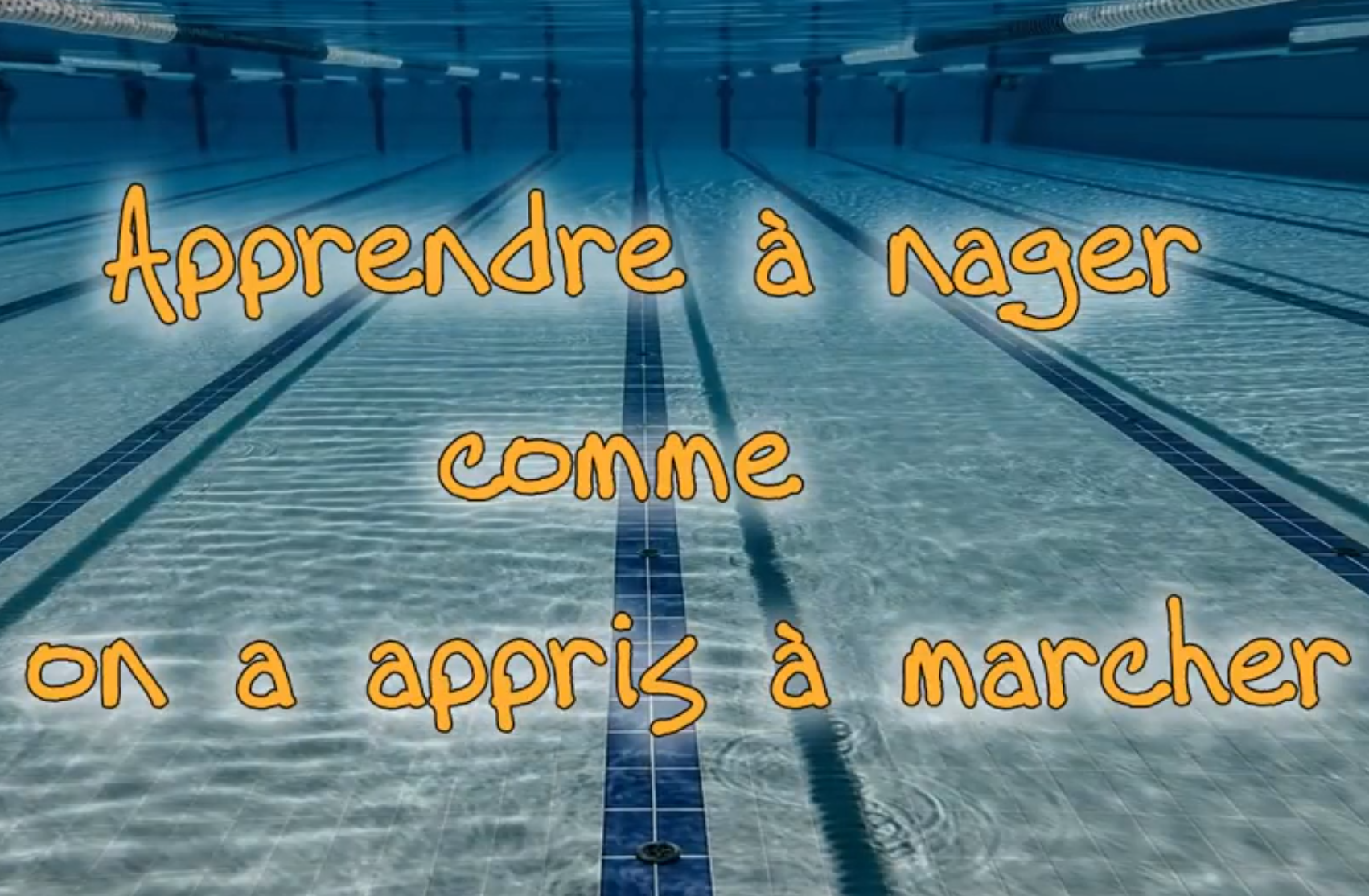 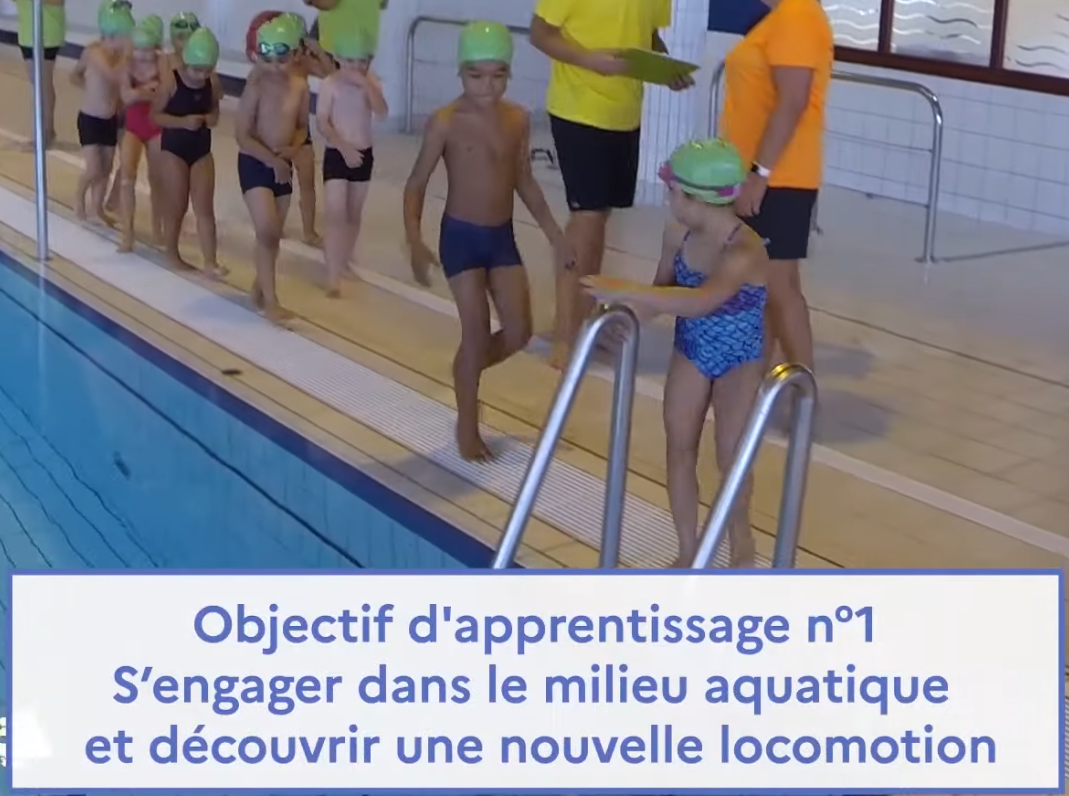 Répertoire de tâches pour les 3 paliers de l’aisance aquatique.